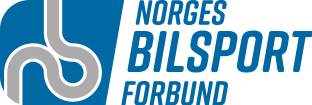 SØKNAD OM MEDISINSK FRITAK FRA DOPINGLISTEN(WADA)Nedenstående utøver søker om fritak fra dopinglisten på grunn av bruk av medisiner Dato og underskrift lege						Dato og underskrift utøverSøknad sendes til info@bilsport.no.      PersonopplysningerEtternavn, fornavn:Adresse:Fødselsdato:Tlf.nr. kontaktperson               Medisinsk informasjonDiagnose:Legemiddel:Forbudt stoff:Administrasjonsmåte:Dosering: